ÇANKAYA ÜNİVERSİTESİ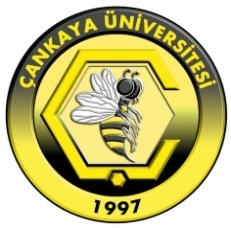 MİMARLIK FAKÜLTESİŞEHİR VE BÖLGE PLANLAMA BÖLÜMÜ										12/06/ 2017Sayın İlgili,Çankaya Üniversitesi, Mimarlık Fakültesi, Şehir ve Bölge Planlama Bölümü öğrencilerinin, ikinci yıl ders programı kapsamında, ofis stajını yapmaları gerekmektedir. Üniversitemiz staj yönergesinin 6. maddesine göre, bu stajın süresi 14 iş günüdür. Stajın amacı, öğrencilerin iş geliştirme süreci ve düzeni, proje başvurusu, planlama çalışmaları ve plancı / işveren ilişkisini ofis veya özel kuruluş ortamında gözlemleyerek mesleğin uygulamasına dair deneyim elde etmeleri, uygulama süreci hakkında bilgilenmeleri ve deneyim kazanmalarını sağlamaktır.  Öğrencilerimizden beklentimiz, ofis / özel kurum bünyesindeki planlamaya ilişkin her türlü projelendirme ve uygulama esnasında gözlem yapmaları,  planlama sürecinin her aşamasında olabildiğince katkıda bulunmalarıdır. İkinci sınıf derslerini tamamlayarak size başvuran bu öğrencilerin sizin bilgilerinize ve deneyiminize ihtiyaçları olduğu açıktır. Bu sebeple öğrencimizi iş yerinin günlük olağan akışına katılması için desteklemenizi, gözlem yapması için fırsat yaratmanızı ve çalışma ortamında etkin bir katılımcı olmasını teşvik etmenizi bekliyoruz. Öğrenciden staj sırasında her gün, günlük görevlerini ve katıldığı etkinlikleri günlüğüne yazması beklenmektedir. Haftada bir, bu günlüğün uygunluğunun gözden geçirilerek onaylanması gerekmektedir. Günlüğü ile birlikte, öğrenci staj bitiminde bir rapor hazırlayarak Bölüm’e teslim edecektir. Raporuna ekleyebilmesi için, ilgili dokümanları veya kopyalarını sağlamanızı ve öğrencinin sürece dair deneyimlerini fotoğraflandırması için izin vermenizi özellikle rica ediyoruz.Staj dönemi sonunda, öğrencinin performansını değerlendirmeniz ve bunun için gerekli olan ekteki Staj Değerlendirme Formu’nu doldurmanız gerekmektedir. İmzalanmış ve kaşelenmiş Staj Değerlendirme Formu’nu öğrenci stajını tamamladıktan sonra bir hafta içinde, zarfının üzerinde ‘Gizlidir’ notu ile aşağıda belirtilen adrese, posta ile göndermenizi rica ediyoruz.Eğitimimize yaptığınız katkıdan dolayı teşekkür eder, saygılarımı sunarım.Doç. Dr. Ezgi KahramanŞehir ve Bölge Planlama Bölümü BaşkanıAdres: Çankaya Üniversitesi		   Mimarlık FakültesiŞehir ve Bölge Planlama BölümüÇukurambar Mah. Öğretmenler Cad. No:1406530 Balgat, AnkaraTel: (+90) 312 284 4500Website: http://crp.cankaya.edu.tr/